Standar Pendokumentasian Informasi PublikMengetahui								Bukittinggi , Januari 2021Atasan PPID								Ketua PPID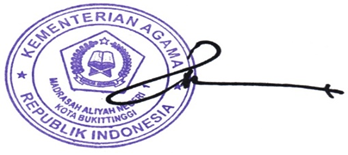 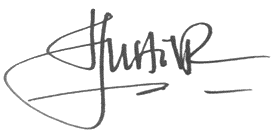 Drs.Irsyad, M.Pd							Yusti Rahmi, S.PdNo.Uraian1.Menghasilkan dan menyimpan Informasi Publik pada masing-masing  bagian di Lingkungan MAN 1 Kota Bukittinggi2.Menyerahkan  dan mendata  soft copy Informasi Publik kepada PPID3.Menerima  dan menyimpan  soft copy Informasi Publik dlaam storage internal PPID